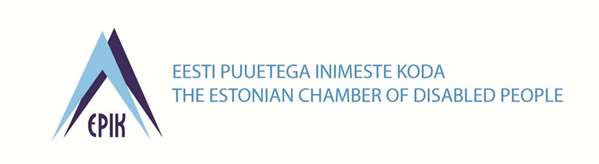 Pr Kersti Sarapuu							Meie: 08.05.2020 nr 25esimees								Teie:Eesti Keskerakonna fraktsioonkersti.sarapuu@riigikogu.eeKoopia: Siim Pohlak, Eesti Konservatiivse Erakonna fraktsiooni esimeessiim.pohlak@riigikogu.eePriit Sibul, Isamaa fraktsiooni esimeespriit.sibul@riigikogu.eeEesti Puuetega Inimeste Koja (EPIKoja) pöördumine Eesti Rahvusringhäälingu seaduse muutmise seaduse eelnõu 122 SE osas.Lugupeetud pr Kersti Sarapuu6.05.2020 oli Riigikogu täiskogu istungil teisel lugemisel Eesti Rahvusringhäälingu seaduse muutmise seaduse eelnõu 122 SE, mis laiendataks Eesti Rahvusringhäälingu kohustust tagada teleprogrammide kättesaadavus kuulmispuudega inimestele. Keskerakonna, Isamaa ja EKRE fraktsioonid otsustasid Riigikogu istungil meile arusaamatutel põhjustel katkestada nimetatud seaduse muutmise. EPIKoja ja meie liikmesorganisatsioonide, Eesti Kurtide Liidu ja Eesti Vaegkuuljate Liidu hinnangul oli otsus ootamatu ja äärmiselt kahetsusväärne.Oleme selgitanud 122 SE eelnõu olulisust korduvalt: 11.02.2020 osales EPIKoja esindaja sotsiaalkomisjoni istungil ning 12.02.2020 saatsime vastavasisulise kirja Riigikogu Kultuurikomisjonile ja Sotsiaalkomisjonile. Oleme rõhutanud, et seadus mõjutab Eesti ühiskonnast väga suurt sihtrühma. Vaegkuuljate osakaal on umbes 20%, mis tähendab ligikaudu 200 000 inimest, kes soovivad televisioonist näha uudiseid, omasaateid ja eestikeelseid filme subtiitritega. Kurtide osakaal rahvastikust umbes 0,1%, mis tähendab ligikaudu 1300 viipekeelset kurti, kelle puhul valdavalt on emakeeleks eesti viipekeel,  mida ühtlasi tunnustakse keeleseaduses iseseisva keelena alates 2007. aastast. Arvestades, et täna on Eesti Rahvusringhäälingu telekanalites on subtiitritega varustatud vähesed saated ning viipekeeles jõuab eetrisse vaid eesti viipekeelsed uudised, siis oli Eesti Rahvusringhäälingu seaduse muutmine kuulmispuudega inimeste ligipääsetavuse seisukohast kauaoodatud ning hädavajalik samm. Eelkõige on olulisel kohal, et ligipääsetavaks muudetakse kõrgemate riigijuhtide avalikud, kogu ühiskonnale mõeldud ja rahvustelevisioonis ülekantavad pöördumised, kõned ning tervitused, mida praegu enamasti viipekeelega ja subtiitritega ei varustata.Sellest tulenevalt palume selgitust, mis põhjustel otsustati Eesti Rahvusringhäälingu seaduse muutmise seaduse eelnõu 122 SE teine lugemine peatada? Mil viisil kavatsetakse laiendada rahvusringhäälingule kohustus muuta originaalsaated kättesaadavaks kuulmispuudega inimestele? EPIKoda on kursis ja kaasatud ka Meediateenuste seaduse muutmise ja sellega seonduvalt teiste seaduste muutmise seaduse väljatöötamisse, millega laiendatakse kohustus audiovisuaalmeedia teenuse osutajale muuta järk-järgult proportsionaalsete meetmete abil oma teenused ligipääsetavaks puuetega inimestele, kasutades selleks muu hulgas saate varustamist subtiitritega, viipekeelset tõlget, eraldi audiokanaleid, teleteksti ja teisi lisateenuseid. Samas hakatakse audiovisuaalmeedia teenuste ligipääsetavuse parandamisel kasutama proportsionaalseid meetmeid ehk teisisõnu arvestatakse teenuse osutaja võimekust kulukaid lahendusi kasutusele võtta.  Puuetega inimeste audiovisuaalmeedia teenustele ligipääsu parandamiseks kohustatakse teenuse osutajaid koostama ligipääsetavuse tegevuskavasid, kuid täna ei ole meil kindlust, et esitatavate tegevuskavade koostamise puhul tagatakse, et igal tegevusperioodil (aruandlusperioodil) on ka selgelt näha, et ligipääsetavuse parandamisse on reaalselt panustatud. Seetõttu ei oleks ka Meediateenuste seaduse muutmise valguses kuidagi põhjendatud Eesti Rahvusringhäälingu seaduse muutmise protsessi peatamine.Lugupidamisega/allkirjastatud digitaalselt/Anneli HabichtEesti Puuetega Inimeste Koja tegevjuhtTiit PappEesti Kurtide Liidu juhatuse esimeesKülliki BodeEesti Vaegkuuljate Liidu esimeesKirja koostas: Helen Kask; helen.kask@epikoda.ee; tel +372  6616614